MNOŽENJE I DIJELJENJE DO 6 – 1. razina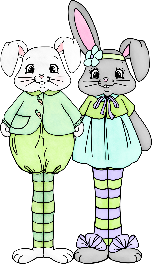 Izračunaj ili dopuni. 3 ∙ 4 = ____            8 ∙ 2  = ____                        48 : 6 =  ______                        : 3 = 92 ∙ 6 = ____            0 ∙ 6 = ____                         21 : 3 = ______                         : 6 = 43 ∙ 6 = ____            4 ∙ 4 = ____                         54 : 6 = ______                         : 2 = 64 ∙ 7 = ____            8 ∙ 5 = ____                         25 : 5 = ______                         : 6 = 65 ∙ 0 = ____            5 ∙ 3 = ____                        45 : 5 = ______                 10 :          =5Višekratnike broja 5 oboji crvenoIzračunaj petinu broje 50.________________________________________________________________Količnik brojeva 27 i 3 uvećaj 5 puta.   __________________________________________________________________________Jednu utakmicu je išlo gledati  54 dječaka, a drugu utakmicu šest puta manje. Koliko je dječaka bilo na obje utakmice?R: _________________________     _________________________________    O:___________________________________________________________________________________________________________________________________________________________________________________________________________________________________________________________________________________